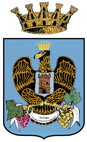 Città di VittoriaLIBERO CONSORZIO COMUNALE DI RAGUSADIREZIONE TRIBUTI E FISCALITA’ LOCALE               MODULO DI RICHIESTA  PER ESENZIONE 1° E 2° RATA IMU ANNO 2020Il/La sottoscritto/a ________________________________nato a_______________il __________e residente a _____________________in Via/P.zza/Cda _________________________________Codice Fiscale o Partita IVA ______________________________Gestore dell’attività di ____________________________________________________________CODICE ATECO __________________ , Iscrizione Camera di Commercio N._____________con sede legale in Vittoria (RG) Via//P.zza/.da ___________________ ____________________In qualità di “proprietario” dell’unità immobiliare Cat._____ Foglio ______ Part.__________Sub  ___________________________________________________________________________________________________________________________________________________________Sita in Vittoria Vittoria (RG) Via/C.da/P.zza _________________________________________DICHIARA ( ai sensi del DPR n. 445/2000, Artt. 46-47)-Che il sottoscritto è gestore dell’attività di ___________________________________________ ______________________________, CODICE ATECO _____________________rientrante nelle categorie di cui al Decreto Legge N. 104 del 14.08.2020 e/o nell’Allegato 1 del Decreto Legge N. 137 del 28.10.2020 (Decreto Ristori) e/o riferita ai “CODICI ATECO” riportati  nell’Allegato 2 del Decreto Legge n. 149 del 09.11.2020 (Decreto Ristori bis), Sede legale in Vittoria (RG) Via/C.da/P.zza __________________________________________ interessata alla chiusura parziale e/o totale, disposta dal DPCM del  24 Ottobre 2020;- Che il sottoscritto risulta iscritto alla Camera di Commercio N. ________________________-Che il sottoscritto è “proprietario” dell’unità immobiliare sopra citata sita in Vittoria (RG) Via/C.da/P.zza ___________________________________________dove al contempo è gestore dell’attività di ____________________________________ CODICE ATECO _______________rientrante nelle categorie di cui al Decreto Legge N. 104 del 14.08.2020 e/o nell’Allegato 1 del Decreto Legge N. 137 del 28.10.2020 (Decreto Ristori) e/o riferita ai “CODICI ATECO” riportati  nell’Allegato 2 del Decreto Legge n. 149 del 09.11.2020 (Decreto Ristori bis), interessata alla chiusura parziale e/o totale, disposta dal DPCM del  24 Ottobre 2020.E, pertanto,                                                          CHIEDE L’ESENZIONE DEL PAGAMENTO:Della 1° Rata IMU per l’Anno 2020della 2° Rata IMU per l’Anno 2020.Si allega :Copia di Documento di riconoscimento in corso di validità.Il sottoscritto dichiara di essere consapevole delle conseguenze penali previste ai sensi dell’Art. 76 del DPR 445/2000 per coloro che rendono dichiarazioni false ai sensi del C.P. e delle leggi speciali in materia.Il sottoscritto autorizza il trattamento dei propri dati personali per gli scopi di cui sopra ai sensi del D. Lgs 196/2003 e s.m.i. e del Regolamento UE 2016/679.Vittoria, lì                                                                                               IL RICHIEDENTE